主辦：                                   贊助：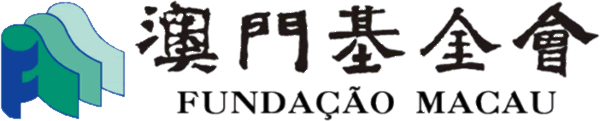 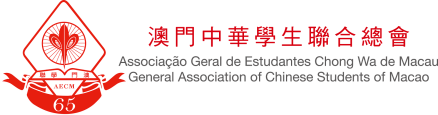 慶祝澳門學聯成立六十五周年——「原」動力‧「創」時代‧「夢」啓航繪「塗」比賽報名表格隊伍編號:________(由大會填寫)隊伍名稱：隊伍名稱：隊長1參賽者2參賽者3參賽者4參賽者5姓  名年  齡身份證號碼聯絡電話就讀學校(只限在學學生填寫)就讀年級(只限在學學生填寫)學生證號碼(只限在學學生填寫)收表人:__________收表人:__________收表人:__________遞交報名表日期:__________遞交報名表日期:__________遞交報名表日期:__________報名資訊：由即日起至2015年3月31日(星期二)截止；報名方法：填妥表格後連同身份證副本或學生證副本 (學生參賽者須遞交學生證副本，非學生參賽者則須遞交身份證副本)及報名費澳門幣100元正。*比賽結束後參加者將獲退回全額報名費報名地點：青莘交流站(澳門亞利鴉架街9號容永大廈二樓A,B) 星期一至日 早上9時半至晚上8時正；收集個人資料聲明：參賽者所提供及遞交的個人資料會用作慶祝澳門學聯成立六十五周年——「原」動力‧「創」時代‧「夢」啓航申請、統計及建立資料庫的用途；根據法律規定，應參賽者同意或要求通告的合作方為資料接受者；參賽者有權根據第 8/2005 號法律《個人資料保護法》第 11 條規定申請查閱、更正或更新其存放於本會的上述資料。本組成員已知悉並同意以上條款，隊長簽名：________________備註：成功報名後請關注本活動專頁，以方便獲得第一手資訊。  :「原」動力‧「創」時代‧「夢」啟航             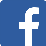 報名資訊：由即日起至2015年3月31日(星期二)截止；報名方法：填妥表格後連同身份證副本或學生證副本 (學生參賽者須遞交學生證副本，非學生參賽者則須遞交身份證副本)及報名費澳門幣100元正。*比賽結束後參加者將獲退回全額報名費報名地點：青莘交流站(澳門亞利鴉架街9號容永大廈二樓A,B) 星期一至日 早上9時半至晚上8時正；收集個人資料聲明：參賽者所提供及遞交的個人資料會用作慶祝澳門學聯成立六十五周年——「原」動力‧「創」時代‧「夢」啓航申請、統計及建立資料庫的用途；根據法律規定，應參賽者同意或要求通告的合作方為資料接受者；參賽者有權根據第 8/2005 號法律《個人資料保護法》第 11 條規定申請查閱、更正或更新其存放於本會的上述資料。本組成員已知悉並同意以上條款，隊長簽名：________________備註：成功報名後請關注本活動專頁，以方便獲得第一手資訊。  :「原」動力‧「創」時代‧「夢」啟航             報名資訊：由即日起至2015年3月31日(星期二)截止；報名方法：填妥表格後連同身份證副本或學生證副本 (學生參賽者須遞交學生證副本，非學生參賽者則須遞交身份證副本)及報名費澳門幣100元正。*比賽結束後參加者將獲退回全額報名費報名地點：青莘交流站(澳門亞利鴉架街9號容永大廈二樓A,B) 星期一至日 早上9時半至晚上8時正；收集個人資料聲明：參賽者所提供及遞交的個人資料會用作慶祝澳門學聯成立六十五周年——「原」動力‧「創」時代‧「夢」啓航申請、統計及建立資料庫的用途；根據法律規定，應參賽者同意或要求通告的合作方為資料接受者；參賽者有權根據第 8/2005 號法律《個人資料保護法》第 11 條規定申請查閱、更正或更新其存放於本會的上述資料。本組成員已知悉並同意以上條款，隊長簽名：________________備註：成功報名後請關注本活動專頁，以方便獲得第一手資訊。  :「原」動力‧「創」時代‧「夢」啟航             報名資訊：由即日起至2015年3月31日(星期二)截止；報名方法：填妥表格後連同身份證副本或學生證副本 (學生參賽者須遞交學生證副本，非學生參賽者則須遞交身份證副本)及報名費澳門幣100元正。*比賽結束後參加者將獲退回全額報名費報名地點：青莘交流站(澳門亞利鴉架街9號容永大廈二樓A,B) 星期一至日 早上9時半至晚上8時正；收集個人資料聲明：參賽者所提供及遞交的個人資料會用作慶祝澳門學聯成立六十五周年——「原」動力‧「創」時代‧「夢」啓航申請、統計及建立資料庫的用途；根據法律規定，應參賽者同意或要求通告的合作方為資料接受者；參賽者有權根據第 8/2005 號法律《個人資料保護法》第 11 條規定申請查閱、更正或更新其存放於本會的上述資料。本組成員已知悉並同意以上條款，隊長簽名：________________備註：成功報名後請關注本活動專頁，以方便獲得第一手資訊。  :「原」動力‧「創」時代‧「夢」啟航             報名資訊：由即日起至2015年3月31日(星期二)截止；報名方法：填妥表格後連同身份證副本或學生證副本 (學生參賽者須遞交學生證副本，非學生參賽者則須遞交身份證副本)及報名費澳門幣100元正。*比賽結束後參加者將獲退回全額報名費報名地點：青莘交流站(澳門亞利鴉架街9號容永大廈二樓A,B) 星期一至日 早上9時半至晚上8時正；收集個人資料聲明：參賽者所提供及遞交的個人資料會用作慶祝澳門學聯成立六十五周年——「原」動力‧「創」時代‧「夢」啓航申請、統計及建立資料庫的用途；根據法律規定，應參賽者同意或要求通告的合作方為資料接受者；參賽者有權根據第 8/2005 號法律《個人資料保護法》第 11 條規定申請查閱、更正或更新其存放於本會的上述資料。本組成員已知悉並同意以上條款，隊長簽名：________________備註：成功報名後請關注本活動專頁，以方便獲得第一手資訊。  :「原」動力‧「創」時代‧「夢」啟航             報名資訊：由即日起至2015年3月31日(星期二)截止；報名方法：填妥表格後連同身份證副本或學生證副本 (學生參賽者須遞交學生證副本，非學生參賽者則須遞交身份證副本)及報名費澳門幣100元正。*比賽結束後參加者將獲退回全額報名費報名地點：青莘交流站(澳門亞利鴉架街9號容永大廈二樓A,B) 星期一至日 早上9時半至晚上8時正；收集個人資料聲明：參賽者所提供及遞交的個人資料會用作慶祝澳門學聯成立六十五周年——「原」動力‧「創」時代‧「夢」啓航申請、統計及建立資料庫的用途；根據法律規定，應參賽者同意或要求通告的合作方為資料接受者；參賽者有權根據第 8/2005 號法律《個人資料保護法》第 11 條規定申請查閱、更正或更新其存放於本會的上述資料。本組成員已知悉並同意以上條款，隊長簽名：________________備註：成功報名後請關注本活動專頁，以方便獲得第一手資訊。  :「原」動力‧「創」時代‧「夢」啟航             